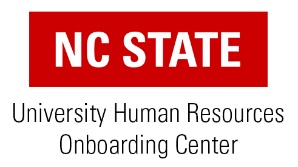 New Employee OnboardingBuddy ChecklistShow the new employee: Where the bathroom is Where to eat lunch. Do you eat at your desk? Is there a break room or kitchen?  Where the mailroom/printer/copier/fax, etc. are Where to park How to get around the building/campusTell the new employee: Who to contact for IT support How to get office supplies Who to contact to get building access About any departmental specific traditions (e.g. Wear Red Fridays, Birthday lunches, Taco Tuesday, etc.) What the dress code is. Does your department have Casual Fridays? How casual is Casual Friday? About the Raleigh area. Refer them to the Onboarding Center website for resources on things to do, places to live, etc. Who to contact to schedule meeting space if needed Who to contact to file for reimbursements if neededAdditional items: Informally introduce the new employee to other coworkers/superiors Inform the employee of appropriate email lists, google groups, department calendars, etc. Inform the new employee about the online campus directory so they can look up contacts as needed